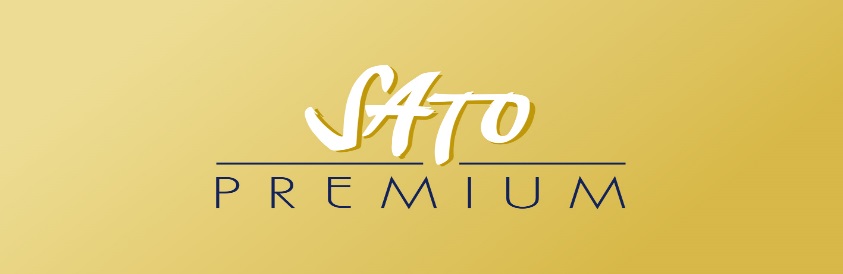  EUROPA DEL ESTE  2024Código: VBSALIDAS GARANTIZADAS 2024 ABRIL                  4, 11, 18, 25MAYO	             2, 9, 16, 23, 30JUNIO		13, 20JULIO		11, 18, 25AGOSTO             1, 8, 15, 22, 29SEPTIEMBRE	5, 12, 19, 26OCTUBRE	3, 10, 17, 24 HOTELES PREVISTOS    (o similares en la categoría indicada según ciudad)	VIENA:			AUSTRIA TREND SAVOYEN * * * * (*)     INTERCONTINENTAL * * * * (*)     BUDAPEST:		RADISSON BLU BEKE  * * * * (*)  INTERCONTINENTAL * * * * (*)     PRAGA:			GRANDIUM  * * * * *				CORINTHIA * * * * *BERLÍN:			JW MARRIOTT  * * * * (*)SERVICIOS INCLUIDOSMaleteros en los hoteles Guía exclusivo de habla hispana		    10 noches alojamiento con desayuno buffetCena de bienvenidaPaseo en barco por el río Spree en Berlín PRECIOS EN EUROS€ 2250,-  por persona en doble  € 1000,-  suplemento individual  € 150,-- 	por persona suplemento Copa Europa 2024 y ferias en Berlin		Salidas Mayo 16, Junio 13,20, Agosto 29 y Septiembre 19  NOTAVIENA: CENA DE BIENVENIDALos clientes llegando después de las 3 de la tarde tendrán su cena de bienve-nida el día sábado.VIENA: VALLE DEL DANUBIOEn las 2 primeras salidas de abril y la última de octubre el recorrido se realizará en bus y no en barco ya que debido a su caudal en estas fechas el Danubio no es navegable. BUDAPESTEn los días festivos húngaros que esté cerrado el edificio del Gran Mercado,   (1/4 y 20/5)  está previsto como alternativa que el grupo realice la excursión a San Andrés.BERLÍNDe Noviembre hasta Marzo, el minicrucero por el río Spree no opera.DÍA 1	JUEVES		VIENALlegada al aeropuerto de Viena, traslado al hotel y alojamiento. Cena de bienvenida en el famoso Restaurante Marchfelderhof con bebidas incluidas.DÍA 2	VIERNES	VIENADesayuno y visita panorámica de la ciudad recorriendo la «Ringstrasse» con sus suntuosos monumentos como la Ópera, Museos de Bellas Artes y Ciencias Naturales, monumento de María Teresa, Parlamento, Ayuntamiento, Teatro Nacional, Palacio Imperial «Hofburg». Visitamos igualmente los Jardines del Belvedere, palacio veraniego del Príncipe Eugenio de Saboya con una magnífica vista de la ciudad eternizada por Canaletto en sus lienzos de Viena. Caminamos por el casco antiguo de Viena pasando por el Reloj Anker, el Barrio Judío, la Plaza Freyung con sus palacios y la Plaza de los Héroes donde destaca el Palacio Imperial. El paseo termina con la visita interior de la Catedral de San Esteban. Regreso al hotel. Tarde libre y alojamiento.DÍA 3	SÁBADO	VIENADesayuno y  día a disposición. Alojamiento en Viena. Existe la posibilidad de realizar la excursión al famoso Valle del Danubio (no incluida).DÍA 4 	DOMINGO	VIENA - BUDAPEST   Desayuno y salida en autocar hacia Hungría, llegando a Budapest a medio día. Por la tarde visita de esta ciudad considerada como ``La Perla a Orillas de Danubio´´. Budapest está dividida en dos partes: «Buda» donde se encuentra el casco antiguo, las embajadas y las residencias de la alta sociedad y «Pest» donde se encuentra la mayor parte de la hotelería y los comercios. Destacamos como puntos culminantes de esta visita: El Bastión de los Pescadores y La Iglesia de Matías.DÍA 5	LUNES		BUDAPESTDesayuno y caminata por la calle peatonal hacia el edificio del Gran Mercado, que ofrece la mayor y la más rica selección tanto en verduras y frutas frescas como en artesanía típica o productos famosos de Hungría como el pimentón, el vino Tokaji, aguardientes y especias. Regreso al Hotel.DÍA 6	MARTES	BUDAPEST – BRATISLAVA - PRAGA Desayuno y salida hacia Praga pasando por Bratislava, capital de Eslovaquia. Tiempo libre para pasear individualmente por el casco antiguo. Una vez en Praga haremos un inolvidable paseo recorriendo el camino que los reyes en época medieval hacían después de su coronación en la Catedral de San Vito. Les enseñaremos las vistas más hermosas de la ciudad y conoceremos los núcleos más antiguos de Praga.DÍA 7	MIÉRCOLES     	PRAGA     Desayuno y visita de la ciudad incluyendo los monumentos históricos más interesantes, tales como la Plaza de Venceslao, el Teatro Nacional, así como visita interior del Castillo de Praga. En un pequeño recorrido a pie vemos la famosa Plaza de la Ciudad Vieja con su reloj astronómico, la iglesia gótica de la Virgen de Tyn y el famoso Puente de Carlos. Tarde libre y alojamiento.DÍA 8	JUEVES		PRAGADesayuno y día a disposición. Opcionalmente se puede efectuar una excursión a Karlovy Vary, el clásico balneario de la antigua monarquía Austro-Húngara(no incluida). Alojamiento en Praga.DÍA 9	VIERNES	PRAGA – DRESDE - BERLÍNDesayuno y salida hacia Dresde, una de las ciudades más bellas de Alemania situada a orillas del río Elba llamada también la „Florencia del Elba“ que sufrió grandes daños por el bombardeo de la aviación norteamericana aunque hoy en día ha recobrado su antigua belleza arquitectónica. Es digno de mencionar la joya barroca del Zwinger, la Ópera de Semper y la Iglesia de la Corte. Continuación del recorrido hacia Berlín y alojamiento.DÍA 10   SÁBADO	BERLÍNDesayuno y visita panorámica de la ciudad donde destacan las famosas avenidas de Kurfürstendamm, Unter den Linden, la Puerta de Brandenburgo, símbolo de la unidad alemana, la Plaza de Alejandro, la Universidad de Humboldt y el Museo de Pérgamo. Al finalizar la visita les ofrecemos un paseo en barco por el río Spree, la mejor forma de admirar esta bonita ciudad y sus hermosos edificios y puentes. Tarde libre para actividades personales. Alojamiento en Berlín.DÍA 11 	DOMINGO	BERLÍN                                          Desayuno y traslado al aeropuerto.